STALL BOOKING & EXHIBITION CATALOGUE FORMPLEASE FILL THE FORM IN ENGLISH (CAPITAL LETTERS) ONLY.* Required Field     NOTE:  Company Profile received after deadline date will not entered in the Exhibitor Catalogue.Date & Venue: _______________________________________________________________________Hall No: -____________ Stall No: -___________   Size of your Stall (in Sq. mtr):-___________________*    Name of the Company / Organization, for Name Fascia Board: - (English Alphabet Only).   *Your Company Logo (to link in Exhibition website)* Memento Name / Certificate Name: -* Exhibitor Badges• Please Email a separate sheet if space given is insufficient.Note: 	Exhibitors badges names not received by the deadline date may cause delay on site in receiving the badges.  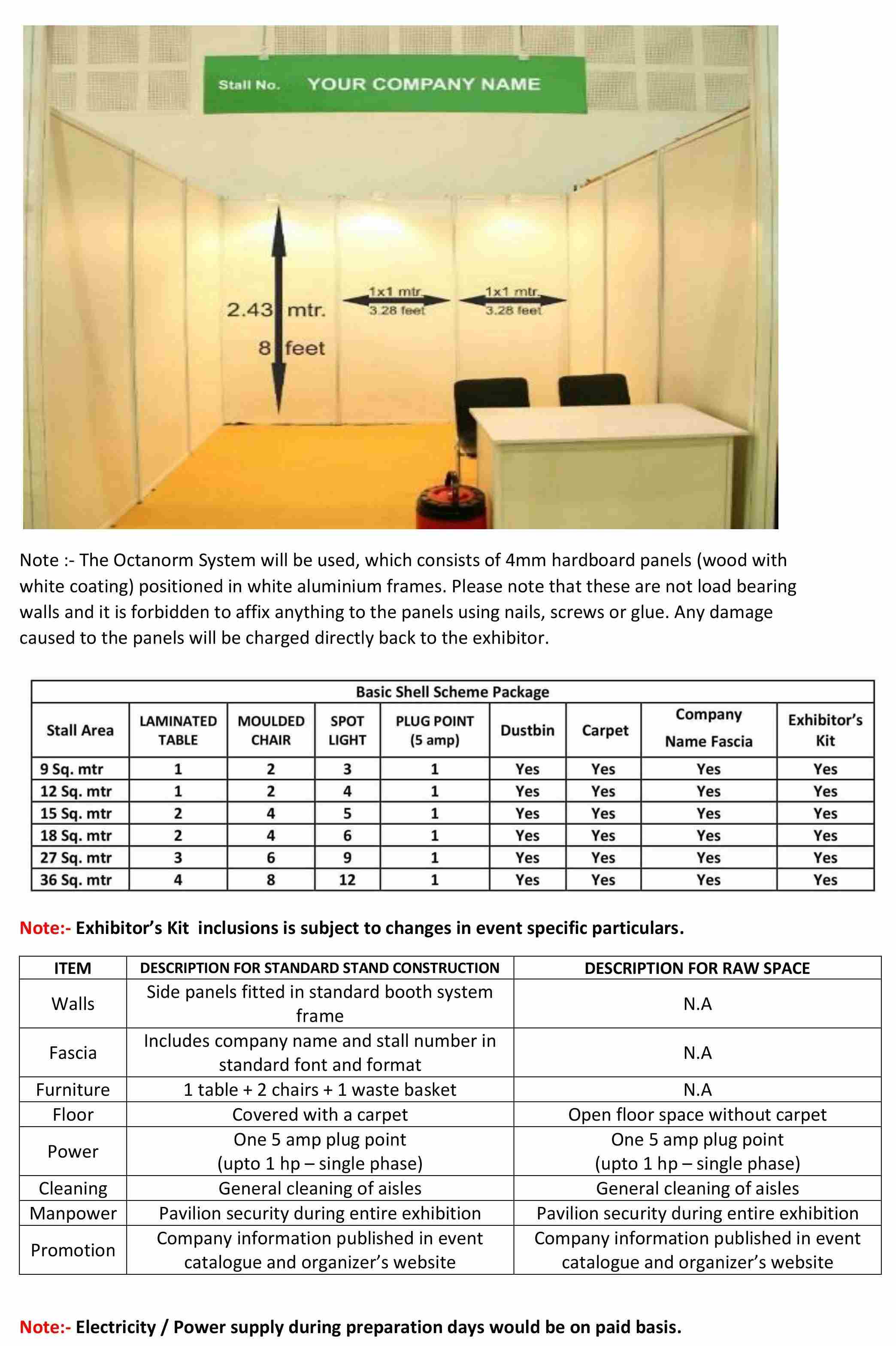 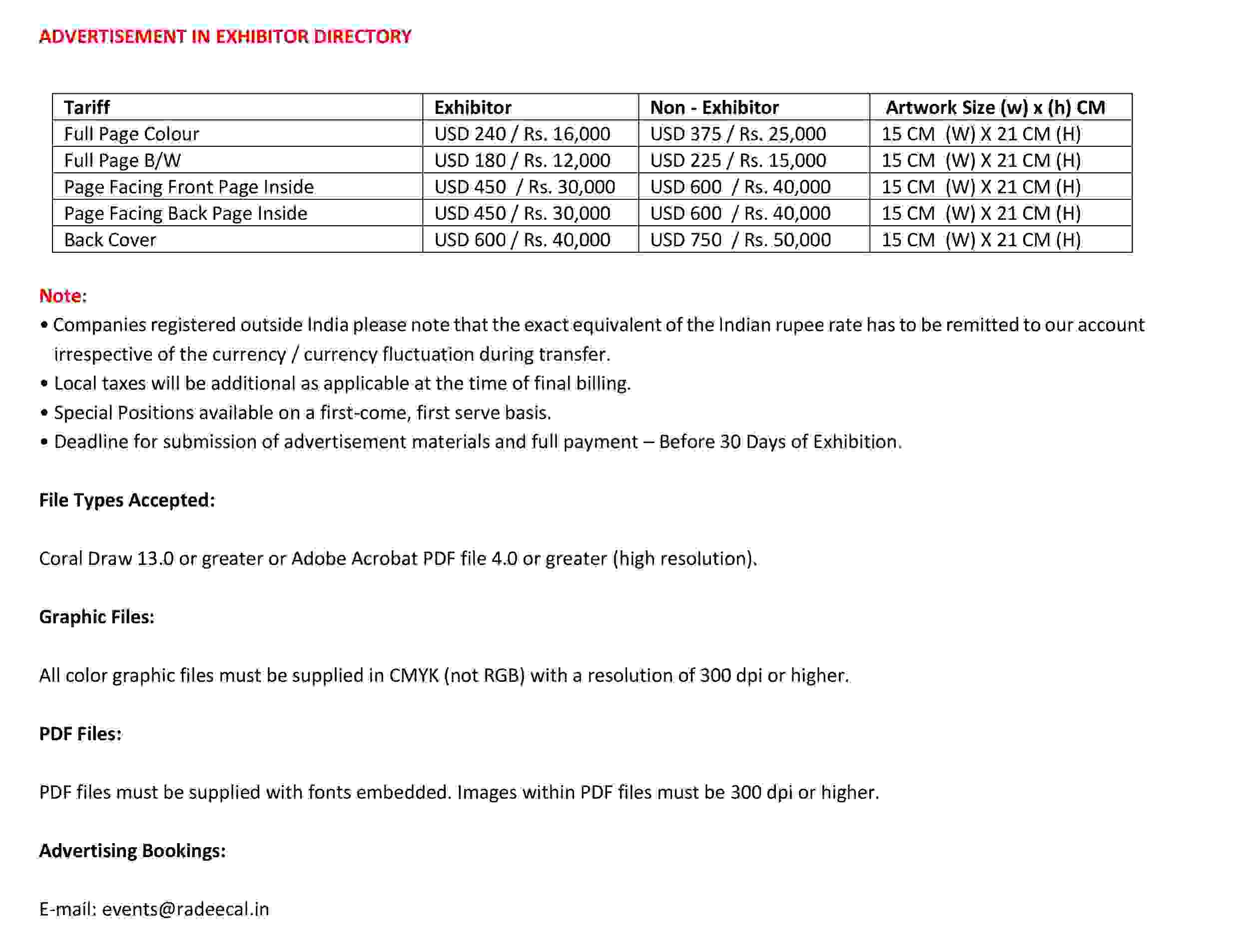 BANKING DETAILS:- 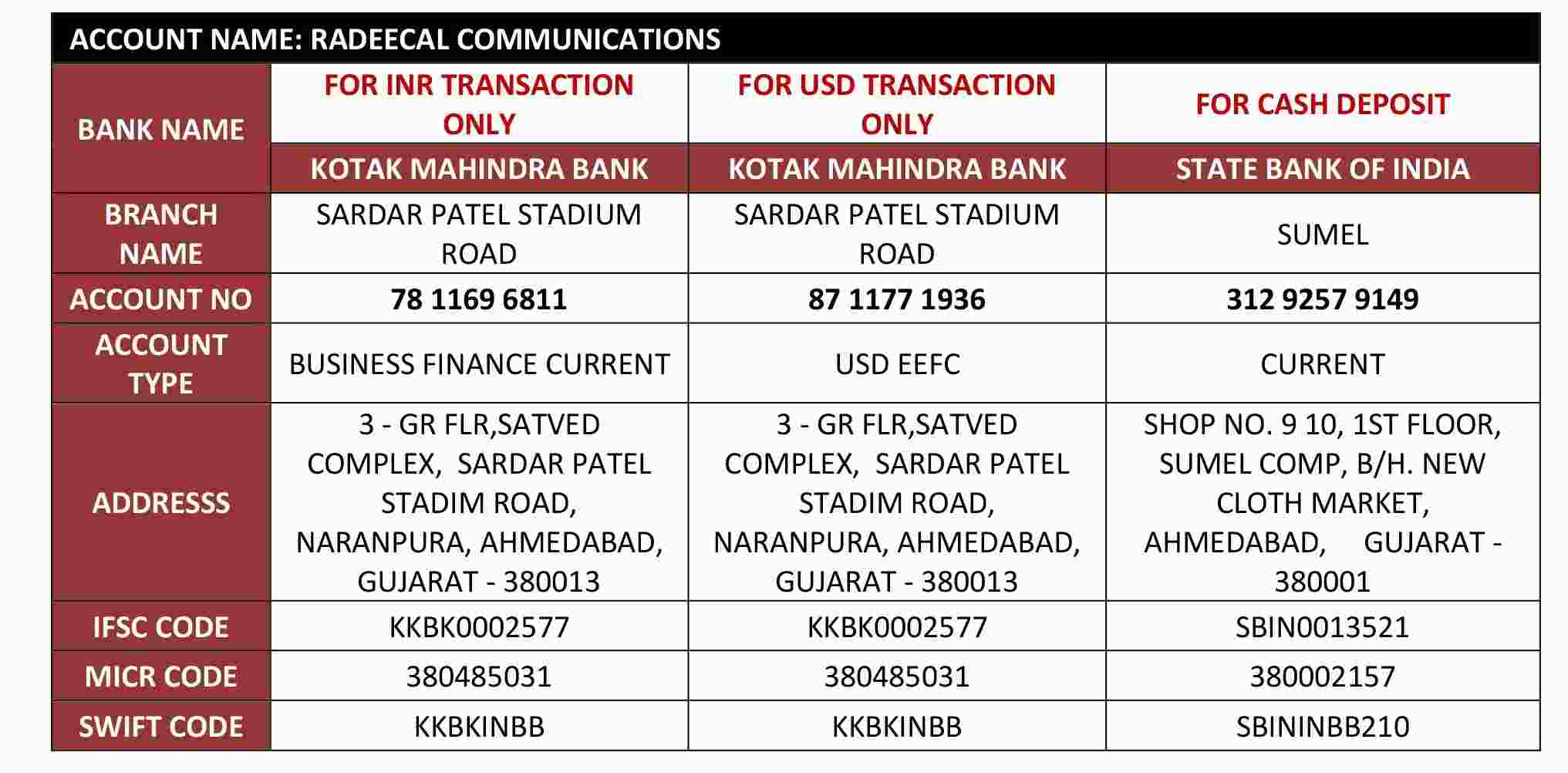 Note: Kindly use following priority 1)  Kotak bank account 2)  State bank of IndiaFor International transaction use Kotak bank USD EEFC Account onlyWhile Payment Process, Please Mention that all bank charges to be borne by PAYER.PAYMENT SHOULD BE MADE IN FAVOR OF “RADEECAL COMMUNICATIONS”We have read the terms & conditions mentioned overleaf and agree by the same In the case of counter sale.The payment of sale tax as applicable to the concerned Authorities will be the direct responsibility of the exhibitors. Service Tax will be charged extra as per existing norms.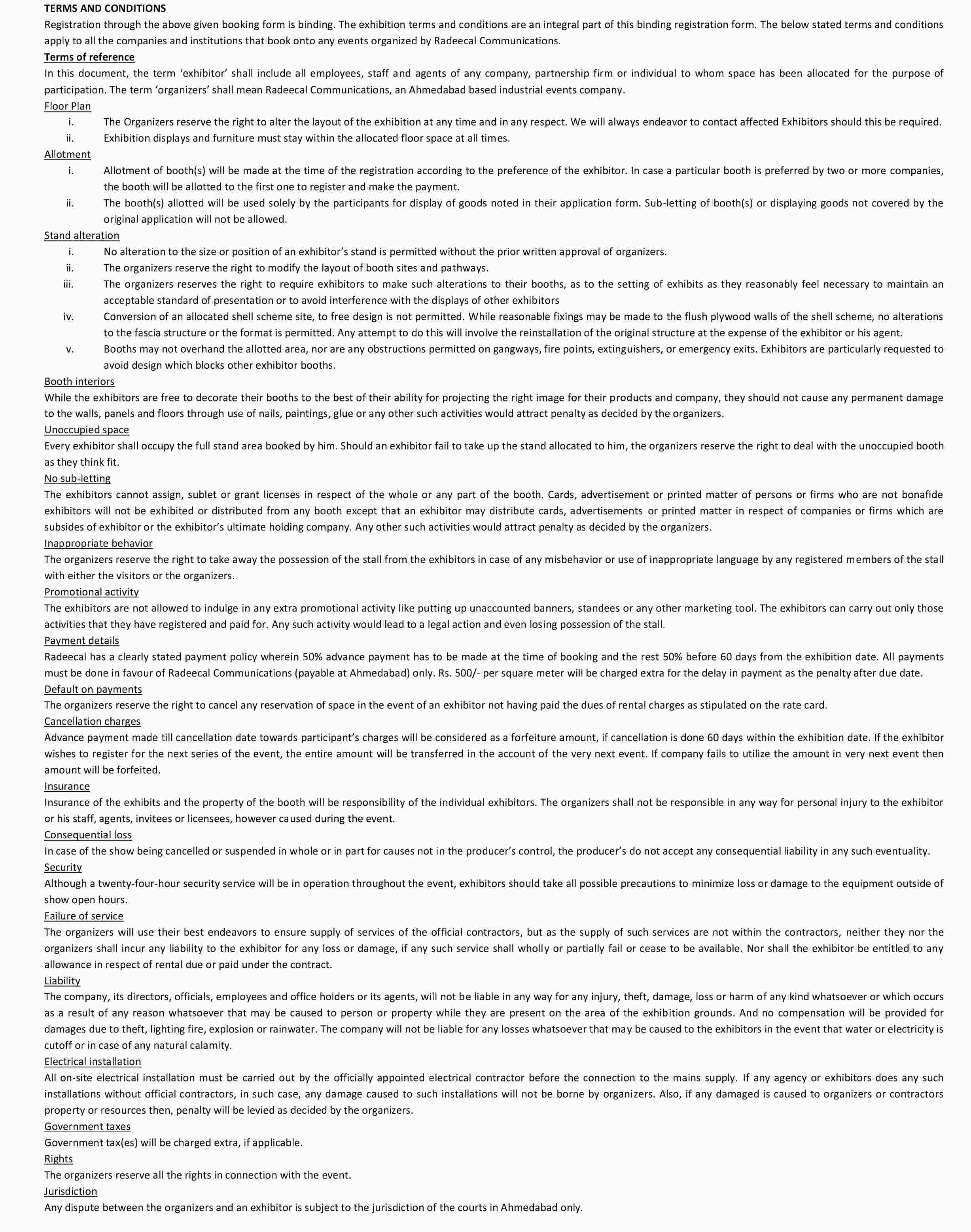 COMPANY NAME: *FULL ADDRESS WITH POSTAL CODE: *CITYSTATE:COUNTRY:TEL:MOBILE: *E-MAIL 1:*E-MAIL 2:WEBSITE:MANAGING DIRECTOR / CEO:MARKETING MANAGER:CONTACT PERSON: *COMPANY DESCRIPTION:(UP TO 30 WORDS)Please Attach Your Company Logo here or Attach in Email with this filled form.Sr. No.Company NameExhibitor’s NameDesignationCELL NOEMAIL ADDRESSPARTICIPATION CHARGESPARTICIPATION CHARGESSTALL TYPE (Please Select any one) Standard Stand Construction / Raw SpaceSTALL SIZE                           ___Sq. MtrAMOUNT _______________ INR / USD / (Any other Please Specify)Total Amount with Service Tax: